Технологическая карта урокаКласс 7Предмет английский язык			             Дата_ 15.04.2020ФИО учителя      Храмых Е.В.Тема урока  «Тауэр. История Лондона»Обязательно: стр. 166 упр. 1 – читать, правило Past Simple Passive на стр. 166 и 201 внимательно прочитать.По этому правилу выполни упражнение: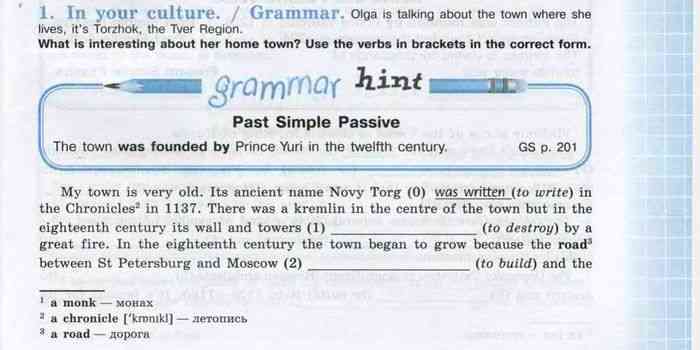 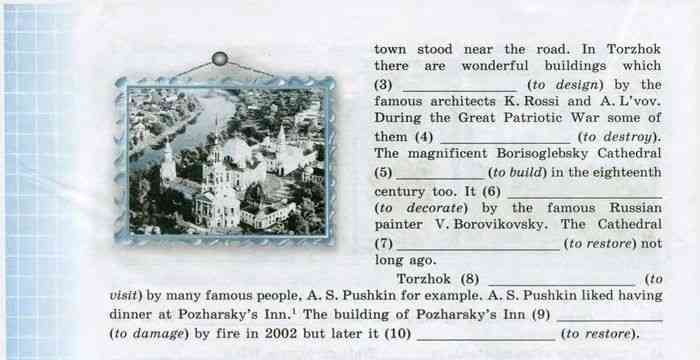 Можно не списывать, а только правильные ответы записать. Сдавать мне на эл.почту lenusechka1984@mail.ru или на вотсап 89883189558 до 16 апреля 16.00Сдают эту работу следующие учащиеся: Андреев, Гаврик, Гришко, Захарян, Мамян, Пономаренко, Саркисян, Цюпак, Шогенов.  Все вопросы можно в вотсап и не забывайте подписывать 